                                          Ваша работа трудна и опасна,           Сильные духом лишь справятся с ней.И романтична она, и прекрасна,                                Вряд ли на свете есть дело важней!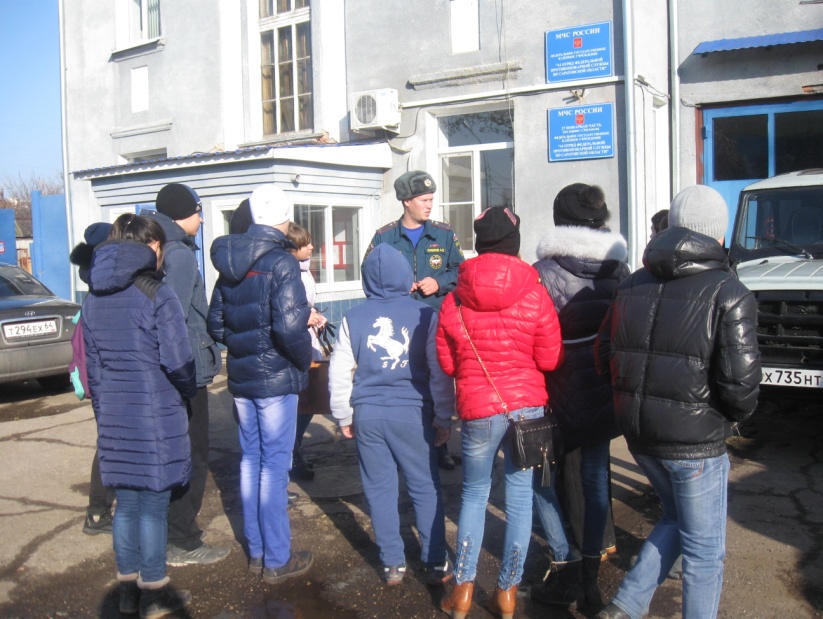 Противопожарная безопасность – одна из обязательных составляющих среды, в которой растет и воспитывается ребенок. Она включает в себя требования к устройству помещения и противопожарную грамотность взрослых – поведение, снижающее риск возникновения пожаров, и навыки, необходимые для действий в экстремальных ситуациях. Забота о сохранности детской жизни - важнейшая задача общеобразовательного учреждения. Педагоги МБОУ «ООШ № 26» ведут  просветительскую работу по профилактике пожаров с детьми и родителями. В планирование воспитательно-образовательного процесса включена работа по профилактике пожаров, по обучению детей навыкам поведения в экстремальной ситуации, а также знакомство с профессией пожарного.Для детей пожарный – человек героический, и в былые годы, и сегодня, спасающий из огня людей, встающий на пути у разрушений. Уважение к пожарным, интерес к их занятиям может стать стимулом для развития серьезного отношения к собственному поведению, препятствием для бездумных игр с огнем. Совсем по-другому усваиваются правила пожарной безопасности детьми, когда об этом рассказывает пожарный, поэтому классными руководителями 7-х классов была запланирована экскурсия в пожарную часть № 27 города Энгельса.Основная цель экскурсии - вызвать интерес и уважение к профессии пожарного, закрепить у детей знания правил противопожарной безопасности, систематизировать и углубить знания о причинах возникновения пожаров. Это одна из самых больших пожарных машин. Еѐ оснащение вызвалонеподдельный интерес у ребят.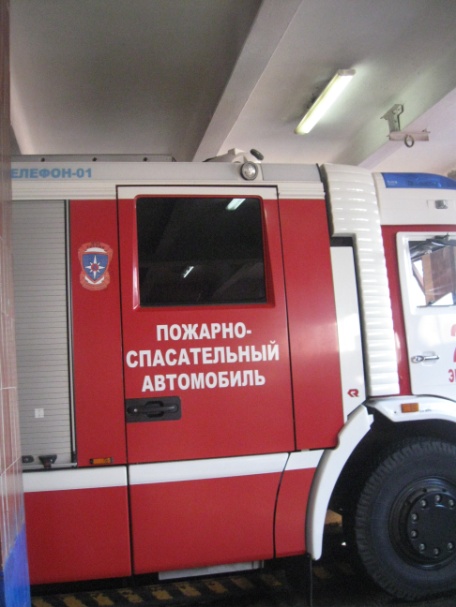 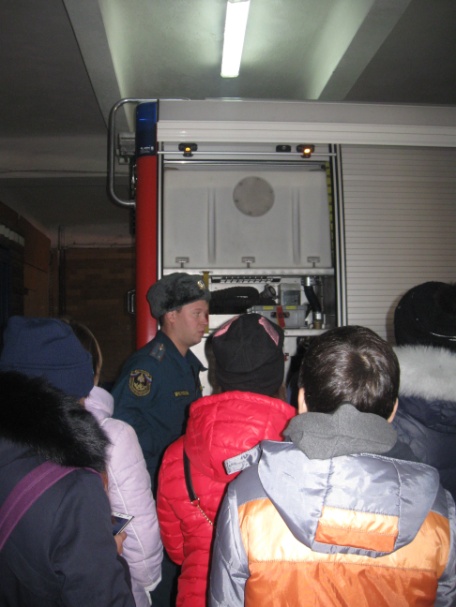 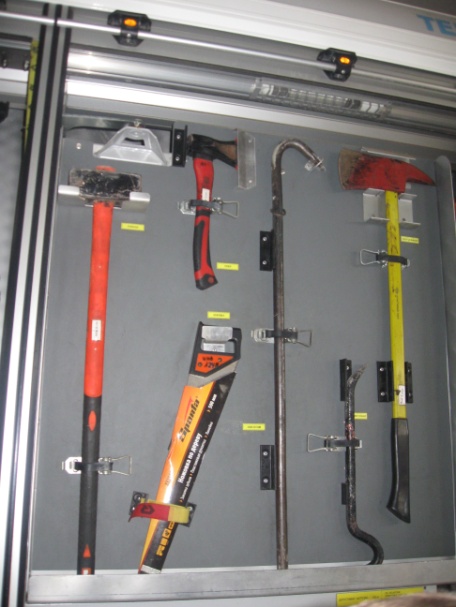 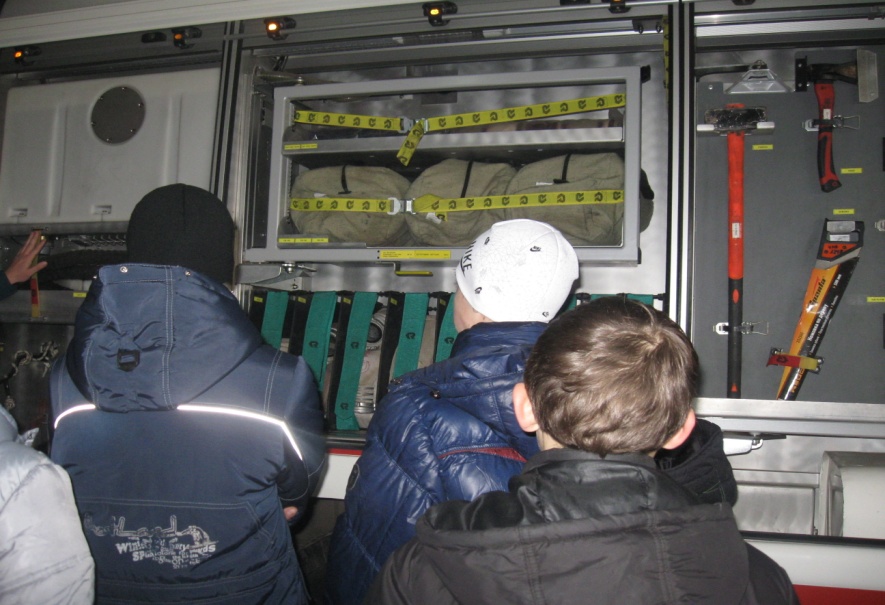 Мы увидели личное обмундирование пожарной команды.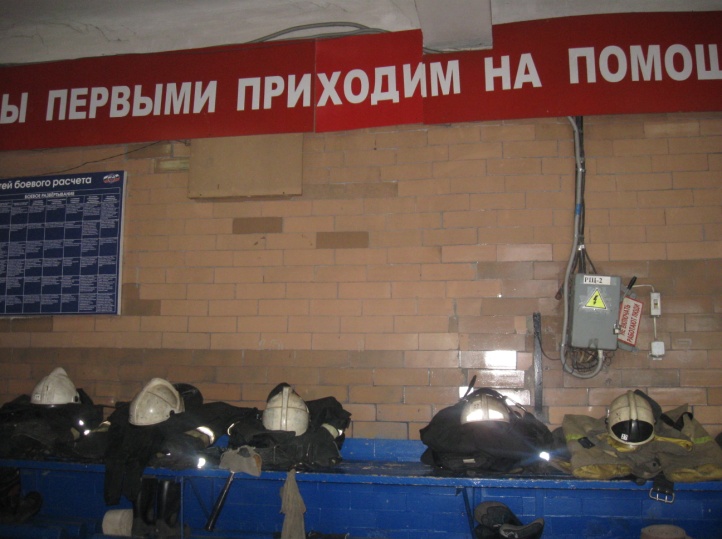 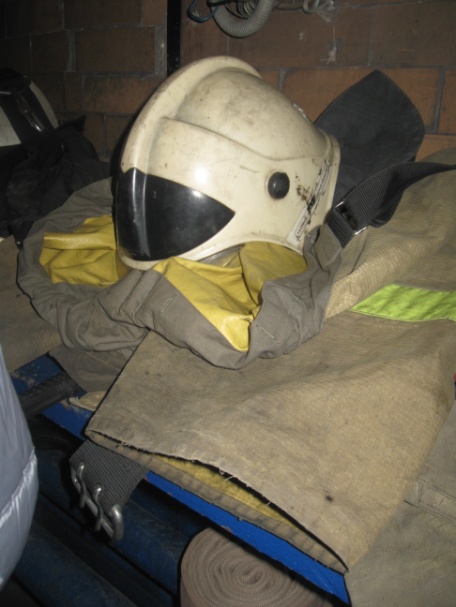 И примерили его на себя…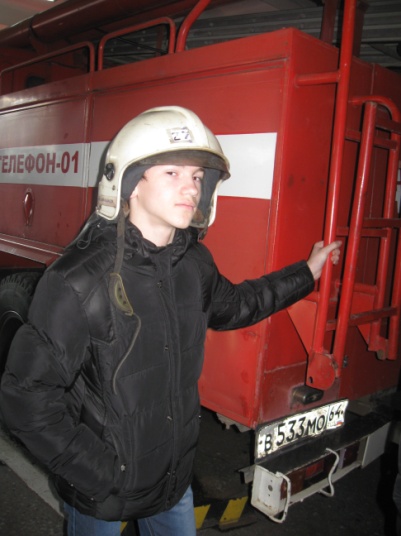 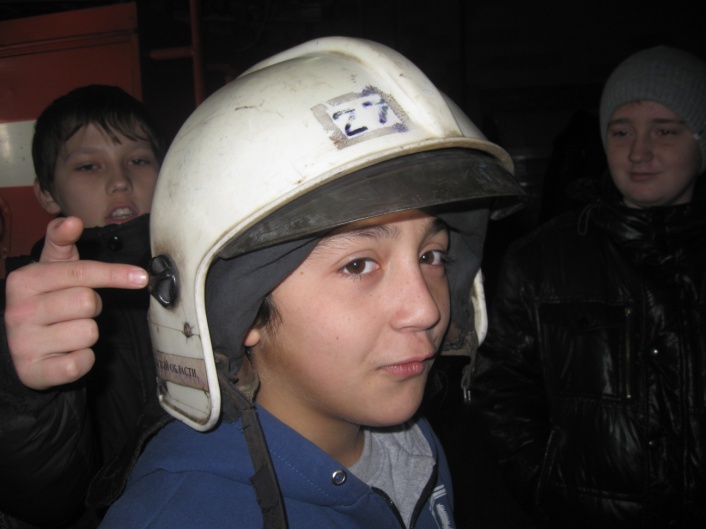 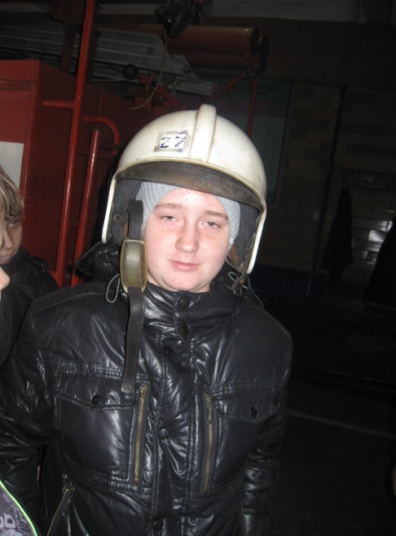 Баллон со сжатым воздухом. Масса его составляет 16 кг!!!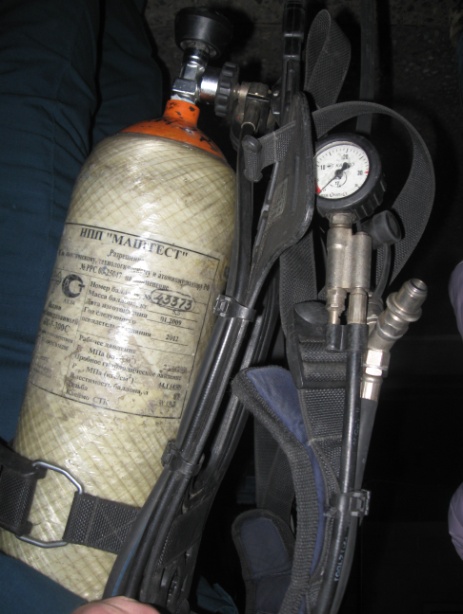 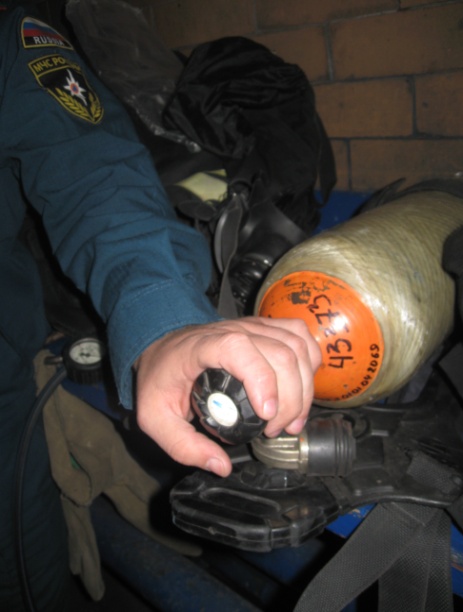  Тяжелое обмундирование!!! Но без него пожарнику не обойтись. Запаса воздуха в баллоне на 50 минут.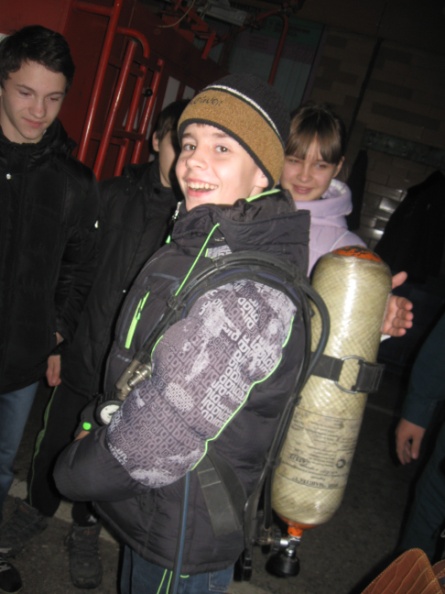 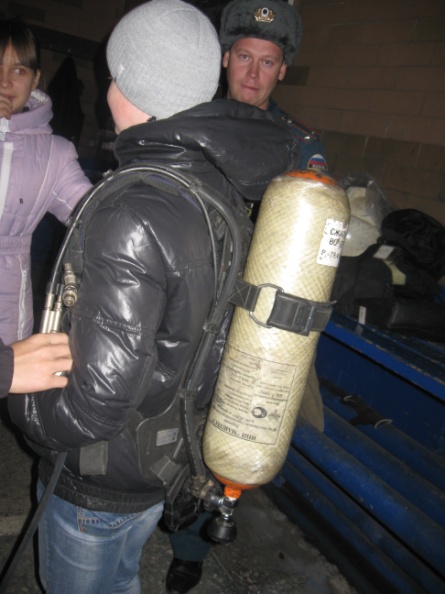 Служащие пожарной части № 27 продемонстрировали нам свое мастерство…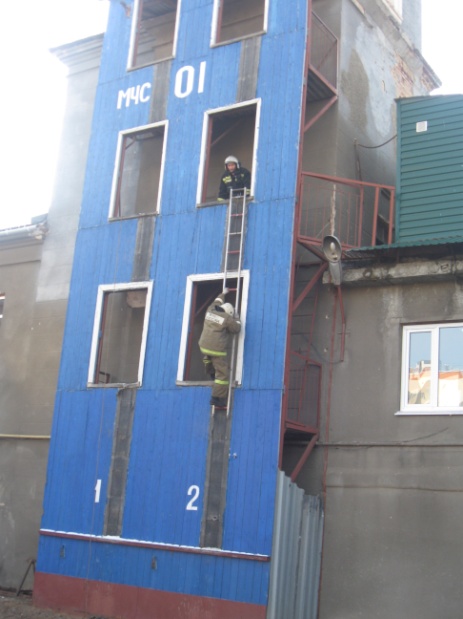 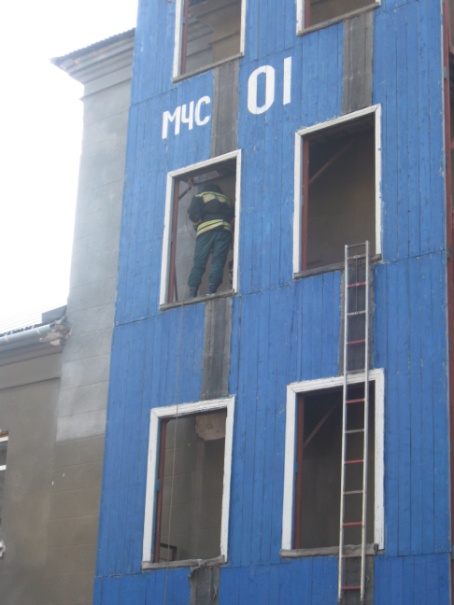 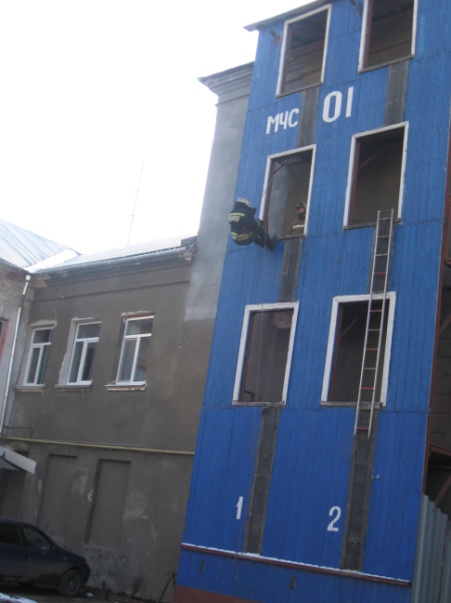 И фотография на память…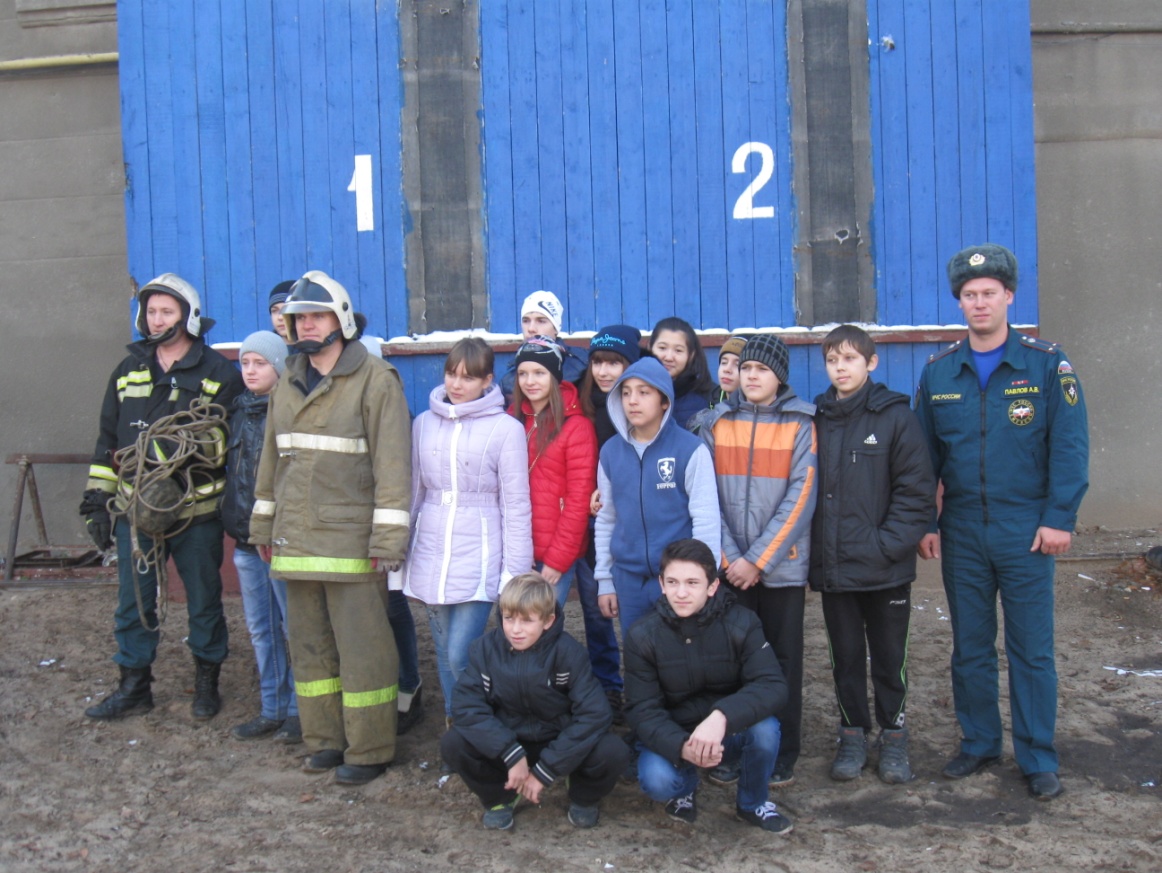 Классные руководители 7 «А»  и 7 «Б» классов  Козлова Лариса Владимировна и Кудрявцева Наталья Анатольевна  выражают искреннюю признательность коллективу пожарной части № 27 г. Энгельса за теплый прием и помощь в воспитании детей.Особая  благодарность заместителю  начальника пожарной части №27лейтенанту  внутренней службы Павлову Антону Вячеславовичуза организацию и проведение  экскурсии.Дата проведения мероприятия:       05.10. 2014